МЕСТНАЯ АДМИНИСТРАЦИЯ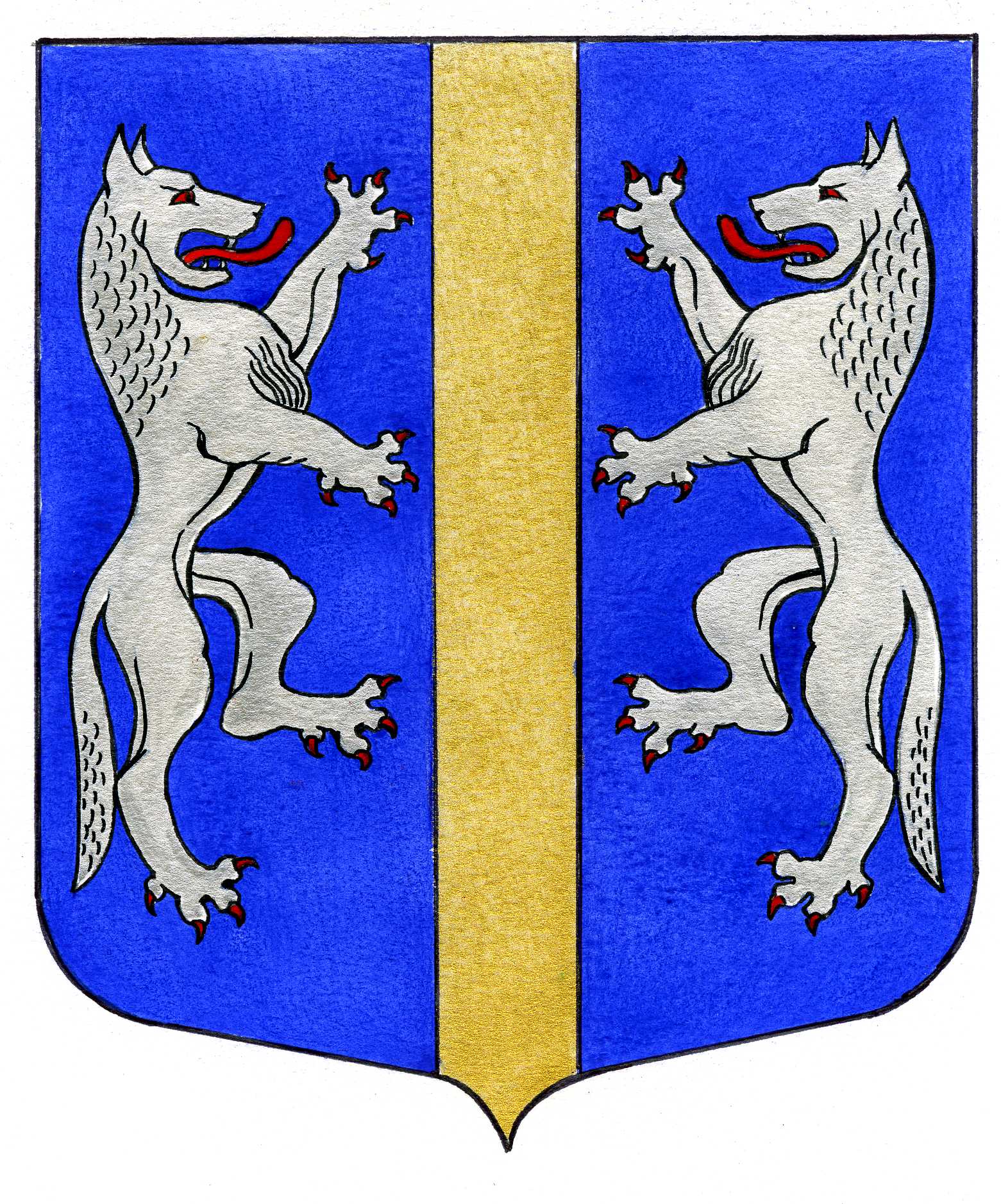 ВНУТРИГОРОДСКОГО МУНИЦИПАЛЬНОГО ОБРАЗОВАНИЯСАНКТ-ПЕТЕРБУРГАМУНИЦИПАЛЬНЫЙ ОКРУГ ВОЛКОВСКОЕ__________________________________________________________________________________      ПОСТАНОВЛЕНИЕ                                               12.09.2016						                                                                           № 59Об утверждении Правил принятия решенийо заключении муниципальных контрактов на выполнение работ, оказание услуг для обеспечения муниципальных нужд внутригородского муниципального образования Санкт-Петербургамуниципальный округ Волковское на срок, превышающий срок действия утвержденных лимитов бюджетных обязательствВ соответствии со статьей 72 Бюджетного кодекса Российской Федерации, Уставом МО МО Волковское, Местная Администрация МО Волковское ПОСТАНОВЛЯЕТ:           1. Утвердить прилагаемые Правила принятия решений о заключении муниципальных контрактов на поставку товаров, выполнение работ, оказание услуг для обеспечения нужд внутригородского муниципального образования Санкт-Петербурга муниципальный округ Волковское на срок, превышающий срок действия утвержденных лимитов бюджетных обязательств.          2.   Постановление вступает в силу со дня его официального опубликования в муниципальной газете «Вестник МО №71».          3.   Контроль за выполнением настоящего постановления оставляю за собой.Глава Местной Администрации                                                                                             А.М. Мигас                                                                                                                                                      Приложениек постановлению Местной Администрацииот 12.09.2016 № 59Правила принятия решений о заключении муниципальных контрактов на выполнение работ, оказание услуг для обеспечения муниципальных нужд внутригородского муниципального образования Санкт-Петербурга муниципальный округ Волковское на срок, превышающий срок действия утвержденных лимитов бюджетных обязательств1. Настоящие Правила определяют правила принятия решений о заключении муниципальных контрактов на выполнение работ, оказание услуг для обеспечения муниципальных нужд внутригородского муниципального образования Санкт-Петербурга муниципальный округ Волковское, осуществляемых в соответствии с законодательством Российской Федерации о контрактной системе в сфере закупок товаров, работ, услуг для обеспечения государственных и муниципальных нужд, на срок, превышающий в случаях, установленных Бюджетным кодексом Российской Федерации, срок действия утвержденных лимитов бюджетных обязательств.2. Муниципальные заказчики вправе заключать муниципальные контракты на выполнение работ, оказание услуг для обеспечения муниципальных нужд внутригородского муниципального образования Санкт-Петербурга муниципальный округ Волковское, длительность производственного цикла выполнения, оказания которых превышает срок действия утвержденных лимитов бюджетных обязательств (далее — долгосрочные муниципальные контракты), в пределах средств, установленных на соответствующие цели решениями о подготовке и реализации бюджетных инвестиций в объекты муниципальной собственности, принимаемыми в соответствии со статьей 79 Бюджетного кодекса Российской Федерации, на срок реализации указанных решений в форме распоряжений Местной Администрации внутригородского муниципального образования Санкт-Петербурга Муниципальный округ Волковское.3. Иные долгосрочные муниципальные контракты могут заключаться на срок и в пределах средств, которые предусмотрены распоряжением Местной Администрации внутригородского муниципального образования Санкт-Петербурга Муниципальный округ Волковское о заключении соответствующих муниципальных контрактов. 4. Распоряжением Местной Администрации внутригородского муниципального образования Санкт-Петербурга Муниципальный округ Волковское о заключении указанных в пунктах 2 и 3 настоящего Порядка долгосрочных муниципальных контрактов утверждаются:1) планируемые результаты выполнения работ (оказания услуг);2) описание состава работ (услуг);3) предельный срок выполнения работ (оказания услуг) с учетом сроков, необходимых для определения подрядчиков, исполнителей;4) предельный объем средств на выполнение долгосрочного муниципального контракта с разбивкой по годам.В случае необходимости в распоряжение Местной Администрации внутригородского муниципального образования Санкт-Петербурга Муниципальный округ Волковское включается пункт о приведении в соответствие с утвержденными муниципальными программами показателей, сроков, объемов средств, наименований работ (услуг).5. При заключении долгосрочного муниципального контракта за счет средств бюджетов бюджетной системы Российской Федерации в распоряжении о заключении долгосрочного муниципального контракта должен быть указан объем средств с разбивкой по бюджетам бюджетной системы Российской Федерации.6. Распоряжение Местной Администрации внутригородского муниципального образования Санкт-Петербурга Муниципальный округ Волковское о заключении долгосрочного муниципального контракта принимается в следующем порядке:1)  проект распоряжения Местной Администрации внутригородского муниципального образования Санкт-Петербурга Муниципальный округ Волковское (далее — проект распоряжения) и пояснительная записка к нему направляются главным распорядителем средств бюджета внутригородского муниципального образования Санкт-Петербурга муниципальный округ Волковское, являющимся муниципальным заказчиком по муниципальному контракту, на согласование в финансовый орган Местной Администрации внутригородского муниципального образования Санкт-Петербурга Муниципальный округ Волковское;2) финансовый орган Местной Администрации внутригородского муниципального образования Санкт-Петербурга Муниципальный округ Волковское в срок, не превышающий 10 рабочих дней, согласовывает представленный проект распоряжения при соблюдении следующих условий:— непревышение предельного объема средств, предусматриваемых на оплату муниципального контракта в текущем финансовом году и плановом периоде, над объемом бюджетных ассигнований, предусмотренных в сводной бюджетной росписи;—   непревышение годового предельного объема средств, предусматриваемых на оплату долгосрочного муниципального контракта за пределами текущего финансового года или планового периода, над максимальным годовым объемом бюджетных ассигнований, предусмотренных на оплату контракта в пределах планового периода (в текущем финансовом году);3) последующее согласование проекта распоряжения Местной Администрации внутригородского муниципального образования Санкт-Петербурга Муниципальный округ Волковское до его предоставления на подпись осуществляется главным распорядителем средств бюджета Местной Администрации внутригородского муниципального образования Санкт-Петербурга Муниципальный округ Волковское в установленном порядке.